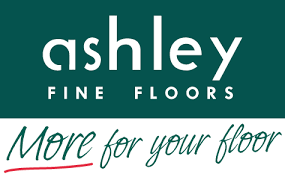 Sheet Vinyl MaintenanceMake sure the room is kept at a constant temperature for 48 hours after install to assure adhesive bonding (ex. If heat is turned off the floor will not adhere).  Avoid any heavy cleaning or scrubbing for 3 days after install. Try to avoid heavy traffic for 48 hours to allow floor to set.A few tips:Wipe spills up as soon as they occur. Use a neutral PH cleaner once the floor has driedSweep or vacuum regularly. Avoid vacuums with a beater bar as it will damage your floorDamp mop using a clean mop or cloth. Frequently rinse in clean waterWhen necessary, mop the floor with a solution of clean water and mild detergent or domestic floor cleaning emulsion (do not use polish, liquid/powder abrasive cleaners, bleach or strong detergents)Do not drag heavy appliances or furniture across floor, this can cause the flooring to tear or dent